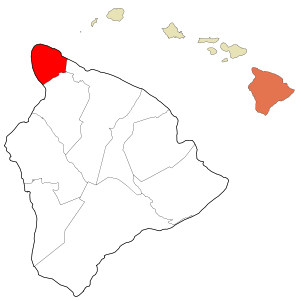 Figure 1: Hawaii and North Kohala                               From Wikipedia: http://en.wikipedia.org/wiki/Kohala,_Hawaii